Отчёта о реализации социокультурного проекта «Наши таланты» МБОУ СОШ № 63.Конкурс чтецов среди 1-11 классов «А Музы не молчали…»В  феврале 2020г. в актовом зале МБОУ СОШ №63,  в рамках  праздника Дня защитника Отечества,  состоялся конкурс чтецов среди 1-11 классов «А Музы не молчали…». Перед жюри выступили ученики нашей школы со стихотворениями на военно-патриотическую тему.В жюри были приглашены:1) Степура Елена Николаевна – член Южно-российского творческого объединения «Серебро слов», член Союза писателей России.2) Захваткин Геннадий Павлович, ветеран вооруженных сил, член Совета ветеранов Прикубанского округа.3) Пурцакин Виталий Геннадьевич, старший прапорщик пограничных войск подразделения десантно-штурмовой группы.4) Мёдова Светлана Юрьевна, заведующая библиотекой им. А.И. Герцена №4.5) Кузьменко Елена Васильевна, заведующая сектором абонемента библиотеки им. А.И. Герцена №4.6) Меркулова Инна Александровна, заместитель директора по УМР МБОУ СОШ №63.4) Чарковская Елена Дмитриевна, заведующая библиотекой МБОУ СОШ №63.5) Рясинская Галина Юрьевна, учитель ИЗО МБОУ СОШ №63.По словам жюри, дети хорошо подготовились. Было видно, что они не просто рассказывают стихотворение, а проживают его, пропускают через свою душу.После выступления учащихся жюри подвели итоги и наградили победителей почетными грамотами. Также на усмотрение жюри были предусмотрены грамоты в рамках номинаций «Эмоциональное исполнение стихотворного произведения», «Оригинальное исполнение стихотворного произведения», «Творческое исполнение  стихотворного произведения», «Выбор жюри».Степура Елена Николаевна прочитала своё стихотворение, посвященное её матери, пережившей войну. Ветеран вооруженных сил Геннадий Павлович Захваткин не в первый раз судит в конкурсах, однако многие наши исполнители тронули его до слез. Виталий Геннадьевич Пурцакин отметил высокий уровень выступлений.Хочется поблагодарить всех детей, подготовивших выступления и набравшихся смелости выступить перед аудиторией. А также выразить благодарность членам жюри за компетентную работу. Было очень непросто выбирать лучших из лучших.Места распределились следующим образом.Среди 1-2 классов1 место – Абубакирова Эсмиральда, 1 «А» класс2 место – Славницкая Ксения, 2 «А» класс2 место – Макляк Ксения, 2 «В» класс3 место – Леус Виталина,  2 «Б» класс3 место – Минкевич Полина, 2 «Г» классСреди 3-4 классов1 место – Пантелеева Алекса, 3 «В» класс2 место – Жерновков Тимур, 4 «А» класс3 место – Орлов Богдан, 4 «В»Среди 5 классов1 место – Игнатенко Полина, 5 «В» класс2 место – Решетников Глеб, 5 «А» класс3 место – Топайкина Яна,  5 «В» классЛауреат в номинации «Эмоциональное исполнение стихотворного произведения» - Срапян Екатерина, 5 «Г» класс.Лауреат в номинации «Творческое исполнение стихотворного произведения»  - Сорокина Анастасия, 1 «В» классЛауреат в номинации «Оригинальное исполнение стихотворного произведения – Долбня Захар, 1 «Б» класс.Лауреат в номинации «Выбор жюри» - Щербакова Мария, 2 «В» классСреди 6-7 классов1 место – Климкова Екатерина, 6 «Б» класс2 место – Стратилатов Евгений, 7 «В» класс3 место – Умарова Адель, 7 «Г» классСреди 8-11 классов1 место – победитель в номинации «Исполнение авторского стихотворения» - Гладких Екатерина, 8 «Г» класс1 место – Марьин Иван, 8 «В» классЛауреат в номинации «Творческое исполнение стихотворного произведения» - Ибрагимов Ренат, 6 «Г» классЛауреат в номинации «Оригинальное исполнение стихотворного произведения» - Тонкачев Олег, 7 «А» классЗам. директора по ВР М.А. Лебедева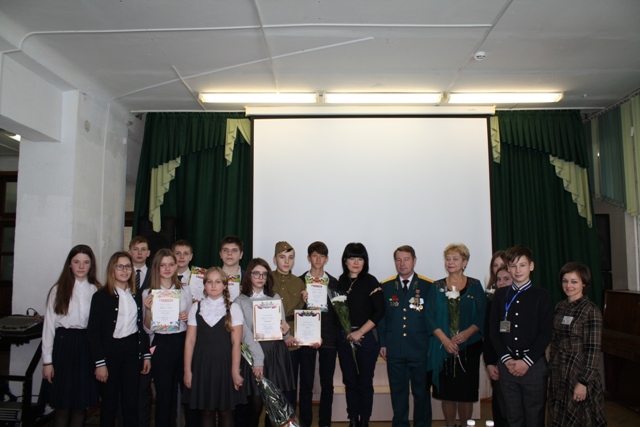 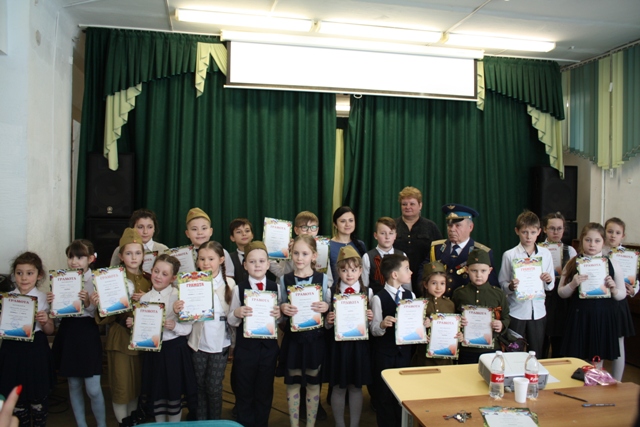 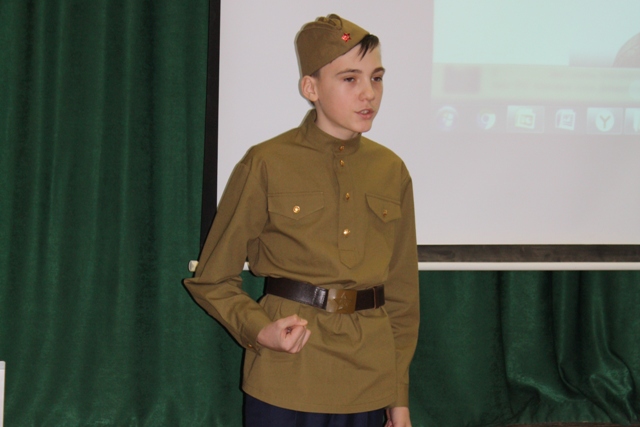 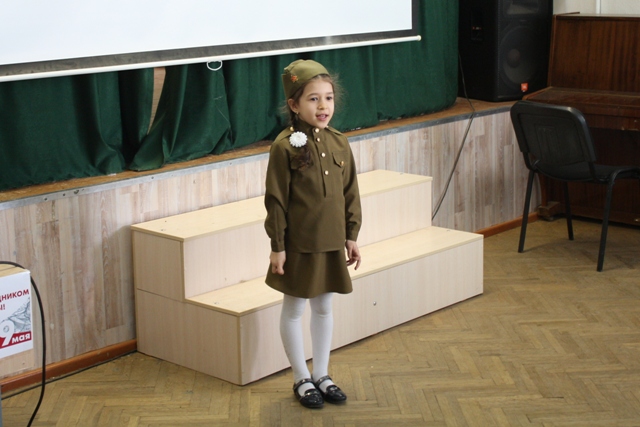 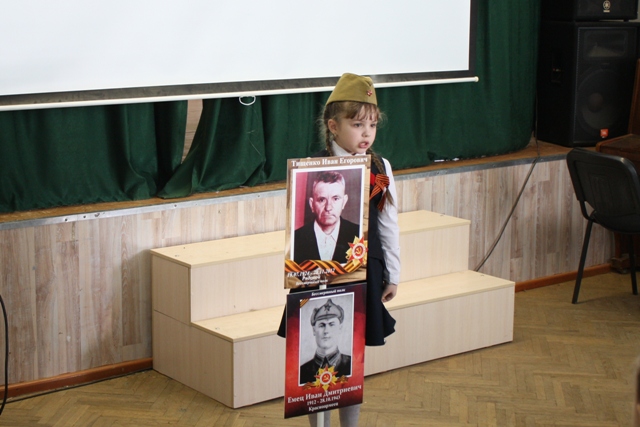 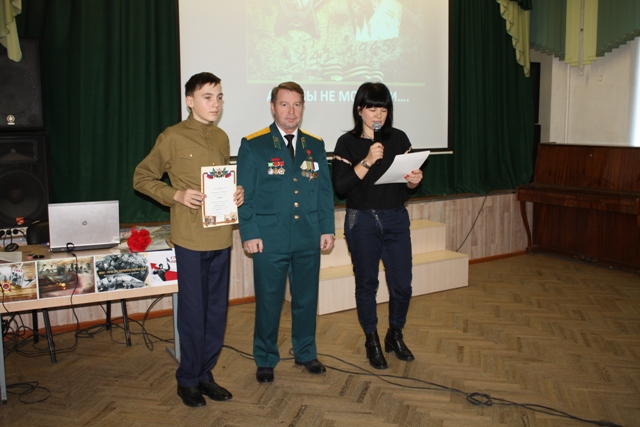 